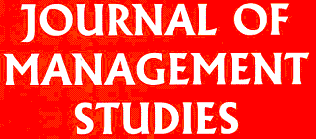 Journal of Management Studies (JMS) Publishing WorkshopWhat topics and research questions are more promising than others?
Why some papers attract more citations than others?
What's the best way to negotiate the R&R process?
How do I get buy-in from reviewers and editors?
Why was my paper rejected and not embraced?
How do I pivot a paper that got rejected?

If some of these questions resonate with you, then this JMS Workshop is for you, and you don't even need to travel to attend it -- it's a Zoom event...:)

The Zoom workshop will be led by JMS Associate Editors:
Christopher Wickert (Vrije Universiteit Amsterdam) will talk about impactful research and scholarship.
Brian Boyd (Northern Arizona University) will talk about how to navigate the R&R process.
Gideon Markman (Colorado State University) will facilitate and assist with Q&As.

The workshop fits especially well the Asia, New Zealand, and Australia time zones, but scholars from all regions are invited to attend.12:00 noon - 1:45pm Taiwan (21st October 2021)
5:00 - 6:45 am UK (21st October 2021)
6:00 - 7:45 am CET (21st October 2021)
10:00 - 11:45 pm MDT (20th October)
9:00 - 10:45 pm MST (20th October)Schedule (Taiwan time zone):12:00 – Opening, Welcome (Jin-Su Kang, NYCU, Taiwan)12:05 – Introduction to JMS (Gideon Markman)12:15 – Doing impactful research (Christopher Wickert)12:45 – Managing revise and resubmit (Brian Boyd)1:15 – Q&AParticipation is free.
To register, please contact Joanne Cheseldine at business.jms@durham.ac.uk and the zoom link will be sent to you to participate.